Профсоюз работников народного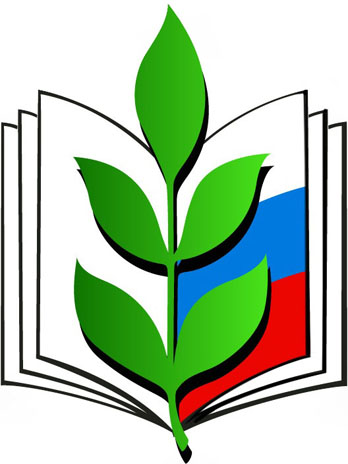                                      образования и науки                                  Российской ФедерацииАЛЕКСЕЕВСКАЯ ТЕРРИТОРИАЛЬНАЯ ОРГАНИЗАЦИЯ ПРОФСОЮЗАпервичная профсоюзная организациямуниципального БЮДЖЕТНОГО общеобразовательного учреждения «ГлухоВСКАЯ среднЯЯ общеобразовательнАЯ школА»АлексеевСКОГО ГОРОДСКОГО ОКРУГА                                                                                   Утвержден на заседании                                                                                   профсоюзного комитета                                                                                                                                  протокол №   29   от 12.01.2022 г.                                                                                                                                                       Председатель профкома                                                                                                                                                                   __________  Клишина Н.В.                                                                                    План работыпервичной профсоюзной организациина 2022 годЕжемесячно:-поздравление с днем рождения, юбилейными и памятными датами, событиями;-обновление странички «Наш профсоюз» на школьном сайте.Председатель ПК                                    Н.В.Клишина№ п/пПовестка собранияДата собранияОтветственные за проведение1 Подведение итогов правовой работы ПК и планирование работы на следующий календарный годУтверждение сметы расходов профсоюзной организации на 2022 годУтверждение плана работы ПК на 2022 годО согласовании плана мероприятий – Год культурного наследияянварьПредседатель ППОПредседатель ППОПредседатель ППОПредседатель ППО2Отчетное- выборное собраниеО выполнении коллективного договора.Отчёт о проделанной работе Профсоюзного комитета и ревизионной комиссии.декабрьПредседатель ПКПредседатель ПКПредседатель РКПредседатель ППОЗаседания профсоюзного комитетаМБОУ «Глуховская СОШ» Заседания профсоюзного комитетаМБОУ «Глуховская СОШ» Заседания профсоюзного комитетаМБОУ «Глуховская СОШ» Заседания профсоюзного комитетаМБОУ «Глуховская СОШ» 1Об открытом отчёте ПК за 2021 год. Об утверждении плана работы профсоюзного комитета  и его постоянных комиссий на новый 2022 год.О распределении сметы и расходования средств профсоюзного бюджета на 2022 год.О работе странички «Наш профсоюз» на школьном сайте. О согласовании приказа о распределения стимулирующего фонда оплаты трудаянварьПредседатель ПКПредседатель ПКПредседатель ПКПредседатели комиссийПредседатель КРКПредседатель ИК2Об участии во Всероссийской Олимпиаде учителей начальной школы «Мой первый учитель» в 2022 году.Подготовка к праздникам 23 февраля и 8 МартаОб утверждении списков сотрудников, нуждающихся в санаторно-курортном лечении, организация летнего отдыха для детей сотрудников.февральПредседатель ПКПредседатель ОМКПредседатель ПК3О проверке соблюдения графика аттестации педагогических работников Об итогах проверки выполнения плана покурсовой переподготовки педагогических работников.мартПредседатель ПКПредседатель комиссии по защите СТППредседатель ПК4О состоянии охраны труда в кабинетах повышенной опасности. О работе уполномоченного по охране труда.  О плане мероприятий к 9 мая.апрельПредседатель комиссии по ОТ и ТБПредседатель ПК5О согласовании графика отпусков педагогическим работникам, задействованным в работе детского оздоровительного лагеря.Об участии в работе по определению порядка и режима работы в период летней оздоровительной кампании, итоговой аттестации выпускниковОб участии в разработке плана мероприятий по празднованию «Последнего звонка».майПредседатель комиссии по ТО и ТБПредседатель комиссии по защите СТП Председатель ПК Председатель комиссии по защите СТП Председатель КМКПредседатель ПК6 О контроле:-  за своевременной выплатой отпускных;- за соблюдением режима труда в каникулярное времяИюньПредседатель комиссии по защите СТП7Об организации медосмотра педагогических работниковиюльПредседатель ОМК8О готовности  образовательного учреждения к началу учебного года.  Об участии в работе комиссии по установлению доплат и надбавок стимулирующего характера. О согласовании расписания учебных занятий.  О согласовании тарификации сотрудников на новый учебный год.О плане мероприятий по подготовке к празднику 1 сентября. августПредседатель ЖБКпредседатель ЖБК Председатель комиссии по ОТ и ТБПредседатель комиссии по защите СТППредседатель ПКПредседатель КМК9Об участии в работе комиссии по составлению графиков дежурств педагогов по школе, расписания внеурочной деятельности, других нормативных актов ОУ.Утверждение социального портрета образовательного учреждения на 2022-2023 учебный год.О подготовке к празднованию Дня дошкольного работника,  Дня пожилого человека и Дня учителя. сентябрьПредседатель ПКПредседатель комиссии по защите СТППредседатель ПКПредседатель КМК10О подготовке  здания школы к осенне-зимнему сезону.О  соблюдении норм санитарии и гигиены в ОУ.октябрьПредседатель ОМКПредседатель КРК11О выполнении коллективного договора.Об обеспечении работников спецодеждой и необходимым инвентарём. Итоги выборочного контроля соблюдения работниками инструкций по охране труда.О соблюдении режима труда и отдыха работников (проверка своевременности начисления и выплат пособий по социальному страхованию).О плане мероприятий для празднования Нового года.ноябрьПредседатель ПКПредседатель комиссии по ТО и ТБПредседатель комиссии по защите СТППредседатель КМК12 Об утверждении соглашения по охране труда на 2023 год.О проделанной работе за 2022 год профсоюзного комитета  и его постоянных комиссий. Об утверждении финансового отчёта за 2022 год.Об утверждении сметы на 2023 год.О режиме работы учреждения в новогодние каникулы, охраны здания и территории.Организация новогоднего огонька  и приобретение подарков для детей сотрудников декабрьПредседатель комиссии по ОТ и ТБПредседатель комиссии по ОТ и ТБПредседатель ПКПредседатели комиссий ПКПредседатель ПКПредседатель ПКПредседатель ПКПредседатель КМК